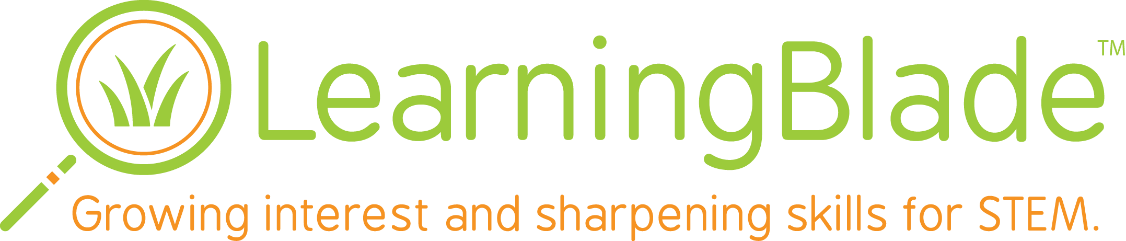 Dear Parents: Your students have access to an online STEM (Science Technology Engineering and Technology) system called Learning Blade.  Learning Blade is proven to increase student interest and awareness in great high demand STEM and computer science careers, while also reviewing the important academics that they are tested on. Learning Blade is accessed through your student’s Clever account. Here is how to do this: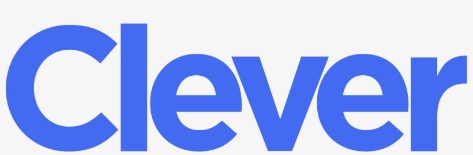 Use Learning Blade to explore over 100 STEM Careers and Technologies!